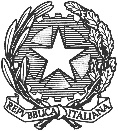 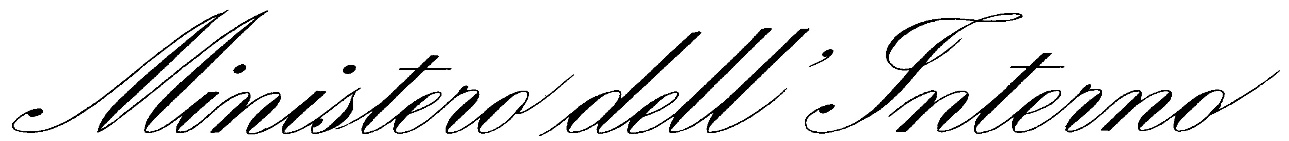 DIPARTIMENTO DELLA PUBBLICA SICUREZZAIspettorato assistenza, attività sociali, sportive e di supporto logistico al Dipartimento della pubblica sicurezzaCap. 2871 – 2872 –  BILANCIO DELLO STATOEROGAZIONE DEI BENEFICI ECONOMICI AI SENSI DELLE LEGGI N. 466/1980, 302/1990, 388/2000, 206/2004, 266/2005, 147/2013 E IN ESECUZIONE DI SENTENZE IN FAVORE DELLEVITTIME DEL TERRORISMO, DELLA CRIMINALITÀ ORGANIZZATA E DEL DOVERE E LORO FAMILIARINumeroDataImporto speciale elargizione in euroMotivazione218/01/202482.953,00Speciale Elargizione518/01/2024104.932,00Speciale Elargizione3218/01/202432.986,63Speciale Elargizione724/01/20245.672,00Speciale Elargizione8024/01/202463.742,69Speciale Elargizione8124/01/202434.032,00Speciale Elargizione8224/01/202411.344,00Speciale Elargizione8424/01/202448.212,00Speciale Elargizione13724/01/202434.962,83Speciale Elargizione13824/01/2024254.627,83Speciale Elargizione13924/01/202416.551,20Speciale Elargizione14024/01/202487.916,00Speciale Elargizione15224/01/202434.032,00Speciale Elargizione160/16224/01/2024283.000,00Speciale Elargizione17724/01/202416.454,47Speciale Elargizione17924/01/202416.454,47Speciale Elargizione19726/01/202411.344,00Speciale Elargizione19826/01/202419.852,00Speciale Elargizione20826/01/202414.180,00Speciale Elargizione21526/01/202411.344,00Speciale Elargizione22926/01/20248.508,00Speciale Elargizione